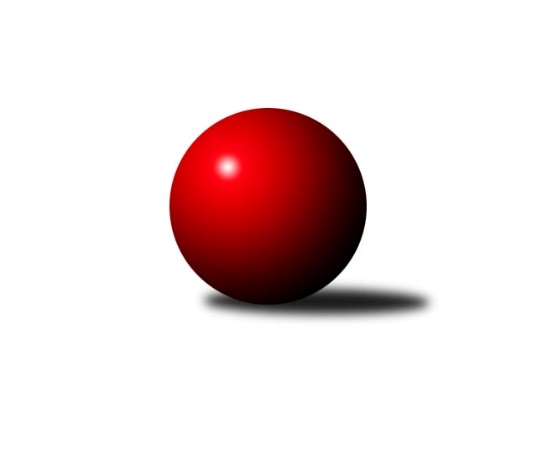 Č.8Ročník 2023/2024	23.5.2024 Krajský přebor KV 2023/2024Statistika 8. kolaTabulka družstev:		družstvo	záp	výh	rem	proh	skore	sety	průměr	body	plné	dorážka	chyby	1.	Sokol Teplá	8	8	0	0	55.0 : 9.0 	(128.0 : 64.0)	2848	16	1958	890	29.3	2.	TJ Šabina	8	6	0	2	40.5 : 23.5 	(120.0 : 72.0)	2927	12	2023	904	35.5	3.	TJ Jáchymov	8	5	0	3	38.5 : 25.5 	(107.5 : 84.5)	2745	10	1937	808	37.9	4.	TJ Lomnice E	8	5	0	3	38.0 : 26.0 	(104.0 : 88.0)	2967	10	2056	911	61.8	5.	Kuželky Aš C	8	4	0	4	32.0 : 32.0 	(93.5 : 98.5)	2954	8	2078	876	63.1	6.	KK Karlovy Vary	8	3	1	4	28.0 : 36.0 	(98.0 : 94.0)	2909	7	2029	880	69.6	7.	TJ Lomnice D	8	3	1	4	23.0 : 41.0 	(75.0 : 117.0)	2649	7	1873	776	65.5	8.	Slovan K.Vary C	8	3	0	5	32.0 : 32.0 	(92.0 : 100.0)	2914	6	2062	851	64.3	9.	TJ Lomnice C	8	2	0	6	24.0 : 40.0 	(88.5 : 103.5)	2710	4	1902	808	52.8	10.	Kuželky Aš D/H	8	0	0	8	9.0 : 55.0 	(53.5 : 138.5)	2667	0	1890	777	86Tabulka doma:		družstvo	záp	výh	rem	proh	skore	sety	průměr	body	maximum	minimum	1.	Sokol Teplá	4	4	0	0	29.0 : 3.0 	(67.0 : 29.0)	3208	8	3359	3049	2.	TJ Jáchymov	4	3	0	1	23.0 : 9.0 	(62.0 : 34.0)	2485	6	2509	2446	3.	Slovan K.Vary C	4	3	0	1	23.0 : 9.0 	(53.0 : 43.0)	2999	6	3069	2965	4.	TJ Šabina	4	3	0	1	21.0 : 11.0 	(65.0 : 31.0)	2485	6	2561	2415	5.	Kuželky Aš C	4	3	0	1	21.0 : 11.0 	(48.0 : 48.0)	3067	6	3148	2985	6.	TJ Lomnice D	4	2	1	1	14.0 : 18.0 	(41.5 : 54.5)	2804	5	2924	2637	7.	TJ Lomnice E	4	2	0	2	18.0 : 14.0 	(51.5 : 44.5)	2930	4	3009	2853	8.	TJ Lomnice C	4	2	0	2	17.0 : 15.0 	(52.0 : 44.0)	2911	4	3011	2844	9.	KK Karlovy Vary	4	1	0	3	11.0 : 21.0 	(46.5 : 49.5)	2976	2	3054	2887	10.	Kuželky Aš D/H	4	0	0	4	7.0 : 25.0 	(33.5 : 62.5)	2772	0	2818	2656Tabulka venku:		družstvo	záp	výh	rem	proh	skore	sety	průměr	body	maximum	minimum	1.	Sokol Teplá	4	4	0	0	26.0 : 6.0 	(61.0 : 35.0)	2758	8	3040	2433	2.	TJ Lomnice E	4	3	0	1	20.0 : 12.0 	(52.5 : 43.5)	2966	6	3013	2913	3.	TJ Šabina	4	3	0	1	19.5 : 12.5 	(55.0 : 41.0)	3037	6	3214	2869	4.	KK Karlovy Vary	4	2	1	1	17.0 : 15.0 	(51.5 : 44.5)	2895	5	2944	2844	5.	TJ Jáchymov	4	2	0	2	15.5 : 16.5 	(45.5 : 50.5)	2832	4	3082	2381	6.	Kuželky Aš C	4	1	0	3	11.0 : 21.0 	(45.5 : 50.5)	2916	2	2970	2792	7.	TJ Lomnice D	4	1	0	3	9.0 : 23.0 	(33.5 : 62.5)	2610	2	2952	2325	8.	Slovan K.Vary C	4	0	0	4	9.0 : 23.0 	(39.0 : 57.0)	2871	0	2921	2844	9.	TJ Lomnice C	4	0	0	4	7.0 : 25.0 	(36.5 : 59.5)	2660	0	2927	2437	10.	Kuželky Aš D/H	4	0	0	4	2.0 : 30.0 	(20.0 : 76.0)	2641	0	2887	2268Tabulka podzimní části:		družstvo	záp	výh	rem	proh	skore	sety	průměr	body	doma	venku	1.	Sokol Teplá	8	8	0	0	55.0 : 9.0 	(128.0 : 64.0)	2848	16 	4 	0 	0 	4 	0 	0	2.	TJ Šabina	8	6	0	2	40.5 : 23.5 	(120.0 : 72.0)	2927	12 	3 	0 	1 	3 	0 	1	3.	TJ Jáchymov	8	5	0	3	38.5 : 25.5 	(107.5 : 84.5)	2745	10 	3 	0 	1 	2 	0 	2	4.	TJ Lomnice E	8	5	0	3	38.0 : 26.0 	(104.0 : 88.0)	2967	10 	2 	0 	2 	3 	0 	1	5.	Kuželky Aš C	8	4	0	4	32.0 : 32.0 	(93.5 : 98.5)	2954	8 	3 	0 	1 	1 	0 	3	6.	KK Karlovy Vary	8	3	1	4	28.0 : 36.0 	(98.0 : 94.0)	2909	7 	1 	0 	3 	2 	1 	1	7.	TJ Lomnice D	8	3	1	4	23.0 : 41.0 	(75.0 : 117.0)	2649	7 	2 	1 	1 	1 	0 	3	8.	Slovan K.Vary C	8	3	0	5	32.0 : 32.0 	(92.0 : 100.0)	2914	6 	3 	0 	1 	0 	0 	4	9.	TJ Lomnice C	8	2	0	6	24.0 : 40.0 	(88.5 : 103.5)	2710	4 	2 	0 	2 	0 	0 	4	10.	Kuželky Aš D/H	8	0	0	8	9.0 : 55.0 	(53.5 : 138.5)	2667	0 	0 	0 	4 	0 	0 	4Tabulka jarní části:		družstvo	záp	výh	rem	proh	skore	sety	průměr	body	doma	venku	1.	TJ Lomnice E	0	0	0	0	0.0 : 0.0 	(0.0 : 0.0)	0	0 	0 	0 	0 	0 	0 	0 	2.	KK Karlovy Vary	0	0	0	0	0.0 : 0.0 	(0.0 : 0.0)	0	0 	0 	0 	0 	0 	0 	0 	3.	Slovan K.Vary C	0	0	0	0	0.0 : 0.0 	(0.0 : 0.0)	0	0 	0 	0 	0 	0 	0 	0 	4.	Kuželky Aš D/H	0	0	0	0	0.0 : 0.0 	(0.0 : 0.0)	0	0 	0 	0 	0 	0 	0 	0 	5.	Kuželky Aš C	0	0	0	0	0.0 : 0.0 	(0.0 : 0.0)	0	0 	0 	0 	0 	0 	0 	0 	6.	TJ Šabina	0	0	0	0	0.0 : 0.0 	(0.0 : 0.0)	0	0 	0 	0 	0 	0 	0 	0 	7.	TJ Jáchymov	0	0	0	0	0.0 : 0.0 	(0.0 : 0.0)	0	0 	0 	0 	0 	0 	0 	0 	8.	TJ Lomnice C	0	0	0	0	0.0 : 0.0 	(0.0 : 0.0)	0	0 	0 	0 	0 	0 	0 	0 	9.	TJ Lomnice D	0	0	0	0	0.0 : 0.0 	(0.0 : 0.0)	0	0 	0 	0 	0 	0 	0 	0 	10.	Sokol Teplá	0	0	0	0	0.0 : 0.0 	(0.0 : 0.0)	0	0 	0 	0 	0 	0 	0 	0 Zisk bodů pro družstvo:		jméno hráče	družstvo	body	zápasy	v %	dílčí body	sety	v %	1.	Miroslav Bubla 	Sokol Teplá 	8	/	8	(100%)	28	/	32	(88%)	2.	Tomáš Seidl 	TJ Šabina  	7	/	8	(88%)	24	/	32	(75%)	3.	Lubomír Martinek 	Slovan K.Vary C 	7	/	8	(88%)	21.5	/	32	(67%)	4.	Luboš Axamský 	Sokol Teplá 	6	/	6	(100%)	20.5	/	24	(85%)	5.	Josef Veverka 	TJ Lomnice C 	6	/	7	(86%)	20	/	28	(71%)	6.	Miroslava Boková 	Sokol Teplá 	6	/	7	(86%)	18	/	28	(64%)	7.	Lukáš Kožíšek 	TJ Lomnice E 	6	/	7	(86%)	18	/	28	(64%)	8.	Jiří Šrek 	TJ Jáchymov 	6	/	8	(75%)	25	/	32	(78%)	9.	Petra Prouzová 	TJ Lomnice E 	6	/	8	(75%)	22.5	/	32	(70%)	10.	Miroslav Vlček 	TJ Jáchymov 	6	/	8	(75%)	21	/	32	(66%)	11.	Miroslav Pešťák 	Sokol Teplá 	5	/	6	(83%)	15.5	/	24	(65%)	12.	Ivan Boško 	Sokol Teplá 	5	/	7	(71%)	13	/	28	(46%)	13.	Jiří Beneš ml.	TJ Šabina  	5	/	8	(63%)	21	/	32	(66%)	14.	Václav Zeman 	KK Karlovy Vary 	5	/	8	(63%)	20	/	32	(63%)	15.	Petr Tauber 	Sokol Teplá 	5	/	8	(63%)	20	/	32	(63%)	16.	Jiří Šafr 	Slovan K.Vary C 	5	/	8	(63%)	18.5	/	32	(58%)	17.	Dagmar Jedličková 	Kuželky Aš C 	5	/	8	(63%)	17	/	32	(53%)	18.	Jiří Bláha 	Kuželky Aš C 	4.5	/	6	(75%)	14.5	/	24	(60%)	19.	Martin Kuchař 	TJ Jáchymov 	4.5	/	8	(56%)	17	/	32	(53%)	20.	Filip Maňák 	TJ Lomnice D 	4	/	4	(100%)	12	/	16	(75%)	21.	Libor Kupka 	KK Karlovy Vary 	4	/	5	(80%)	15	/	20	(75%)	22.	Andrea Ječmenová 	TJ Lomnice E 	4	/	5	(80%)	13	/	20	(65%)	23.	Irena Živná 	TJ Jáchymov 	4	/	5	(80%)	12.5	/	20	(63%)	24.	František Seidl 	TJ Šabina  	4	/	6	(67%)	19	/	24	(79%)	25.	Klára Egererová 	TJ Lomnice E 	4	/	6	(67%)	17	/	24	(71%)	26.	Karel Stehlík 	Kuželky Aš C 	4	/	6	(67%)	11.5	/	24	(48%)	27.	Eduard Seidl 	TJ Šabina  	4	/	7	(57%)	20	/	28	(71%)	28.	Ľubomír Hromada 	TJ Lomnice C 	4	/	8	(50%)	17.5	/	32	(55%)	29.	Jiří Gabriško 	KK Karlovy Vary 	4	/	8	(50%)	17	/	32	(53%)	30.	Rudolf Schimmer 	TJ Lomnice D 	4	/	8	(50%)	17	/	32	(53%)	31.	Jiří Flejšar 	TJ Lomnice C 	4	/	8	(50%)	14	/	32	(44%)	32.	Jaromír Černý 	TJ Šabina  	4	/	8	(50%)	10	/	32	(31%)	33.	Jan Horák 	Sokol Teplá 	3	/	3	(100%)	8	/	12	(67%)	34.	Dominik Kopčík 	Kuželky Aš C 	3	/	4	(75%)	10	/	16	(63%)	35.	Blanka Martinková 	Slovan K.Vary C 	3	/	5	(60%)	9	/	20	(45%)	36.	Vladimír Veselý ml.	Kuželky Aš C 	3	/	6	(50%)	13	/	24	(54%)	37.	Miroslav Handšuh 	Slovan K.Vary C 	3	/	6	(50%)	10.5	/	24	(44%)	38.	Marek Zvěřina 	TJ Šabina  	3	/	7	(43%)	17	/	28	(61%)	39.	Jiří Hojsák 	KK Karlovy Vary 	3	/	7	(43%)	14	/	28	(50%)	40.	Albert Kupčík 	TJ Lomnice D 	3	/	7	(43%)	13.5	/	28	(48%)	41.	Jan Bartoš 	Kuželky Aš D/H 	3	/	7	(43%)	13	/	28	(46%)	42.	Stanislav Pelc 	TJ Jáchymov 	3	/	7	(43%)	10	/	28	(36%)	43.	Vítězslav Vodehnal 	KK Karlovy Vary 	3	/	8	(38%)	16	/	32	(50%)	44.	Kateřina Hlaváčová 	Slovan K.Vary C 	3	/	8	(38%)	13	/	32	(41%)	45.	Miloš Peka 	Kuželky Aš D/H 	3	/	8	(38%)	11	/	32	(34%)	46.	Václav Veselý 	Kuželky Aš C 	2.5	/	7	(36%)	15	/	28	(54%)	47.	Ludvík Maňák 	TJ Lomnice D 	2	/	2	(100%)	7	/	8	(88%)	48.	Ivana Nová 	TJ Jáchymov 	2	/	3	(67%)	6	/	12	(50%)	49.	Soňa Šimáčková 	TJ Lomnice E 	2	/	4	(50%)	9	/	16	(56%)	50.	Pavlína Stašová 	Slovan K.Vary C 	2	/	4	(50%)	7.5	/	16	(47%)	51.	Kryštof Prouza 	TJ Lomnice D 	2	/	4	(50%)	7	/	16	(44%)	52.	Hanuš Slavík 	TJ Lomnice D 	2	/	6	(33%)	8	/	24	(33%)	53.	Ludmila Harazinová 	Kuželky Aš D/H 	2	/	6	(33%)	7.5	/	24	(31%)	54.	Dana Blaslová 	TJ Jáchymov 	2	/	7	(29%)	13	/	28	(46%)	55.	Růžena Kováčiková 	TJ Lomnice C 	2	/	7	(29%)	10	/	28	(36%)	56.	Ota Laudát 	Kuželky Aš C 	2	/	7	(29%)	8.5	/	28	(30%)	57.	Jiří Nový 	TJ Šabina  	1.5	/	4	(38%)	9	/	16	(56%)	58.	Luboš Kožíšek 	TJ Lomnice E 	1	/	1	(100%)	3	/	4	(75%)	59.	Barbora Šimáčková 	TJ Lomnice D 	1	/	1	(100%)	3	/	4	(75%)	60.	Kristýna Prouzová 	TJ Lomnice E 	1	/	1	(100%)	3	/	4	(75%)	61.	Jiří Velek 	Sokol Teplá 	1	/	1	(100%)	2	/	4	(50%)	62.	Petr Koubek 	TJ Lomnice E 	1	/	2	(50%)	3	/	8	(38%)	63.	Ladislav Martínek 	TJ Jáchymov 	1	/	2	(50%)	3	/	8	(38%)	64.	Zdeněk Kříž ml.	Slovan K.Vary C 	1	/	2	(50%)	2	/	8	(25%)	65.	Monika Ondrušková 	TJ Lomnice C 	1	/	4	(25%)	7	/	16	(44%)	66.	Petr Janda 	TJ Lomnice C 	1	/	4	(25%)	6	/	16	(38%)	67.	Veronika Fantová 	Kuželky Aš D/H 	1	/	4	(25%)	3.5	/	16	(22%)	68.	Jiří Mitáček ml.	KK Karlovy Vary 	1	/	5	(20%)	7	/	20	(35%)	69.	Jaroslav Bendák 	TJ Lomnice D 	1	/	5	(20%)	6	/	20	(30%)	70.	Luděk Stríž 	Slovan K.Vary C 	1	/	5	(20%)	5.5	/	20	(28%)	71.	Iva Knesplová Koubková 	TJ Lomnice E 	1	/	7	(14%)	7	/	28	(25%)	72.	Petr Lidmila 	TJ Lomnice C 	1	/	8	(13%)	10	/	32	(31%)	73.	Rostislav Milota 	Sokol Teplá 	0	/	1	(0%)	1	/	4	(25%)	74.	Pavel Benčík 	Kuželky Aš D/H 	0	/	1	(0%)	1	/	4	(25%)	75.	František Repčík 	Kuželky Aš D/H 	0	/	1	(0%)	0	/	4	(0%)	76.	Tomáš Koubek 	TJ Lomnice E 	0	/	1	(0%)	0	/	4	(0%)	77.	Miroslav Měřička 	TJ Lomnice D 	0	/	1	(0%)	0	/	4	(0%)	78.	Pavel Pazdera 	KK Karlovy Vary 	0	/	2	(0%)	3	/	8	(38%)	79.	Miroslav Procházka 	TJ Lomnice D 	0	/	2	(0%)	2	/	8	(25%)	80.	Jiří Plavec 	Kuželky Aš C 	0	/	2	(0%)	2	/	8	(25%)	81.	Daniel Furch 	TJ Lomnice D 	0	/	2	(0%)	1.5	/	8	(19%)	82.	Nikol Jurdová 	Kuželky Aš D/H 	0	/	2	(0%)	0	/	8	(0%)	83.	Lucie Veršecká 	TJ Lomnice D 	0	/	2	(0%)	0	/	8	(0%)	84.	Petr Sacher 	TJ Lomnice C 	0	/	2	(0%)	0	/	8	(0%)	85.	Josef Ženíšek 	KK Karlovy Vary 	0	/	3	(0%)	4	/	12	(33%)	86.	Tomáš Tuček 	Kuželky Aš D/H 	0	/	4	(0%)	6	/	16	(38%)	87.	Helena Pollnerová 	TJ Lomnice D 	0	/	4	(0%)	1	/	16	(6%)	88.	Nela Zadražilová 	Kuželky Aš D/H 	0	/	6	(0%)	7.5	/	24	(31%)	89.	Miroslav Jurda 	Kuželky Aš D/H 	0	/	8	(0%)	4	/	32	(13%)Průměry na kuželnách:		kuželna	průměr	plné	dorážka	chyby	výkon na hráče	1.	Sokol Teplá, 1-4	3069	2113	955	47.4	(511.6)	2.	Kuželky Aš, 1-4	3042	2109	933	59.1	(507.1)	3.	Karlovy Vary, 1-4	2976	2079	897	60.8	(496.0)	4.	Lomnice, 1-4	2879	2018	860	68.0	(479.9)	5.	Hazlov, 1-4	2854	2012	841	82.0	(475.7)	6.	TJ Šabina, 1-2	2439	1713	726	23.3	(406.6)	7.	Jáchymov, 1-2	2437	1718	719	28.3	(406.3)Nejlepší výkony na kuželnách:Sokol Teplá, 1-4Sokol Teplá	3359	4. kolo	Petr Tauber 	Sokol Teplá	605	4. koloSokol Teplá	3261	8. kolo	Miroslav Bubla 	Sokol Teplá	593	4. koloSokol Teplá	3161	6. kolo	Ivan Boško 	Sokol Teplá	567	8. koloSokol Teplá	3049	2. kolo	Miroslav Pešťák 	Sokol Teplá	557	8. koloKuželky Aš C	2970	8. kolo	Miroslava Boková 	Sokol Teplá	555	4. koloTJ Lomnice E	2959	4. kolo	Petra Prouzová 	TJ Lomnice E	554	4. koloTJ Lomnice D	2952	6. kolo	Luboš Axamský 	Sokol Teplá	553	6. koloSlovan K.Vary C	2844	2. kolo	Miroslava Boková 	Sokol Teplá	553	8. kolo		. kolo	Ivan Boško 	Sokol Teplá	551	4. kolo		. kolo	Luboš Axamský 	Sokol Teplá	547	8. koloKuželky Aš, 1-4TJ Šabina 	3214	6. kolo	Eduard Seidl 	TJ Šabina 	572	6. koloKuželky Aš C	3148	4. kolo	Karel Stehlík 	Kuželky Aš C	556	4. koloKuželky Aš C	3078	6. kolo	Dagmar Jedličková 	Kuželky Aš C	552	1. koloKuželky Aš C	3057	1. kolo	Ota Laudát 	Kuželky Aš C	549	4. koloTJ Jáchymov	3045	4. kolo	Jaromír Černý 	TJ Šabina 	540	6. koloKuželky Aš C	2985	2. kolo	Jiří Beneš ml.	TJ Šabina 	539	6. koloTJ Lomnice C	2927	2. kolo	Václav Veselý 	Kuželky Aš C	538	6. koloKuželky Aš D/H	2887	1. kolo	Tomáš Seidl 	TJ Šabina 	534	6. kolo		. kolo	Dominik Kopčík 	Kuželky Aš C	526	4. kolo		. kolo	Jiří Šrek 	TJ Jáchymov	525	4. koloKarlovy Vary, 1-4TJ Jáchymov	3082	6. kolo	Václav Zeman 	KK Karlovy Vary	585	8. koloSlovan K.Vary C	3069	5. kolo	Irena Živná 	TJ Jáchymov	553	6. koloTJ Jáchymov	3055	2. kolo	Martin Kuchař 	TJ Jáchymov	544	2. koloKK Karlovy Vary	3054	8. kolo	Václav Zeman 	KK Karlovy Vary	543	4. koloSokol Teplá	3040	7. kolo	František Seidl 	TJ Šabina 	542	4. koloTJ Šabina 	3014	4. kolo	Eduard Seidl 	TJ Šabina 	535	4. koloKK Karlovy Vary	2997	7. kolo	Libor Kupka 	KK Karlovy Vary	534	1. koloSlovan K.Vary C	2987	6. kolo	Jiří Šrek 	TJ Jáchymov	531	6. koloSlovan K.Vary C	2973	3. kolo	Dagmar Jedličková 	Kuželky Aš C	527	3. koloKK Karlovy Vary	2965	4. kolo	Blanka Martinková 	Slovan K.Vary C	524	5. koloLomnice, 1-4Sokol Teplá	3040	1. kolo	Lukáš Kožíšek 	TJ Lomnice E	557	7. koloTJ Lomnice C	3011	3. kolo	Andrea Ječmenová 	TJ Lomnice E	543	2. koloTJ Lomnice E	3009	7. kolo	Václav Zeman 	KK Karlovy Vary	541	3. koloTJ Lomnice E	2958	1. kolo	Josef Veverka 	TJ Lomnice C	535	1. koloKK Karlovy Vary	2944	3. kolo	Vítězslav Vodehnal 	KK Karlovy Vary	531	3. koloTJ Lomnice E	2936	2. kolo	Petra Prouzová 	TJ Lomnice E	529	7. koloTJ Lomnice D	2924	8. kolo	Jiří Flejšar 	TJ Lomnice C	528	3. koloTJ Lomnice C	2924	4. kolo	Miroslav Pešťák 	Sokol Teplá	527	1. koloSlovan K.Vary C	2921	4. kolo	Ludvík Maňák 	TJ Lomnice D	526	7. koloTJ Lomnice E	2913	6. kolo	Josef Veverka 	TJ Lomnice C	523	3. koloHazlov, 1-4TJ Šabina 	3052	2. kolo	Tomáš Seidl 	TJ Šabina 	548	2. koloTJ Lomnice E	3013	8. kolo	Kryštof Prouza 	TJ Lomnice E	547	8. koloKK Karlovy Vary	2844	6. kolo	Petra Prouzová 	TJ Lomnice E	533	8. koloTJ Lomnice D	2837	4. kolo	Albert Kupčík 	TJ Lomnice D	532	4. koloKuželky Aš D/H	2818	6. kolo	Václav Zeman 	KK Karlovy Vary	531	6. koloKuželky Aš D/H	2814	8. kolo	Tomáš Tuček 	Kuželky Aš D/H	525	6. koloKuželky Aš D/H	2798	4. kolo	Andrea Ječmenová 	TJ Lomnice E	523	8. koloKuželky Aš D/H	2656	2. kolo	Jaromír Černý 	TJ Šabina 	523	2. kolo		. kolo	Lukáš Kožíšek 	TJ Lomnice E	519	8. kolo		. kolo	Jiří Beneš ml.	TJ Šabina 	513	2. koloTJ Šabina, 1-2TJ Šabina 	2561	8. kolo	Jiří Beneš ml.	TJ Šabina 	461	8. koloTJ Šabina 	2487	7. kolo	Tomáš Seidl 	TJ Šabina 	456	3. koloTJ Šabina 	2476	3. kolo	Jiří Šrek 	TJ Jáchymov	453	8. koloTJ Lomnice C	2437	7. kolo	Tomáš Seidl 	TJ Šabina 	442	8. koloSokol Teplá	2433	5. kolo	František Seidl 	TJ Šabina 	441	7. koloTJ Šabina 	2415	5. kolo	Jan Horák 	Sokol Teplá	440	5. koloTJ Jáchymov	2381	8. kolo	Ľubomír Hromada 	TJ Lomnice C	439	7. koloTJ Lomnice D	2325	3. kolo	František Seidl 	TJ Šabina 	436	8. kolo		. kolo	Jiří Beneš ml.	TJ Šabina 	436	3. kolo		. kolo	Tomáš Seidl 	TJ Šabina 	434	7. koloJáchymov, 1-2Sokol Teplá	2519	3. kolo	Miroslav Bubla 	Sokol Teplá	460	3. koloTJ Jáchymov	2509	1. kolo	Jiří Šrek 	TJ Jáchymov	454	1. koloTJ Jáchymov	2495	7. kolo	Martin Kuchař 	TJ Jáchymov	443	7. koloTJ Jáchymov	2491	5. kolo	Miroslav Vlček 	TJ Jáchymov	440	5. koloTJ Jáchymov	2446	3. kolo	Růžena Kováčiková 	TJ Lomnice C	436	5. koloTJ Lomnice C	2445	5. kolo	Ivan Boško 	Sokol Teplá	433	3. koloTJ Lomnice D	2327	1. kolo	Josef Veverka 	TJ Lomnice C	432	5. koloKuželky Aš D/H	2268	7. kolo	Miroslav Vlček 	TJ Jáchymov	432	7. kolo		. kolo	Jiří Šrek 	TJ Jáchymov	432	7. kolo		. kolo	Dana Blaslová 	TJ Jáchymov	429	5. koloČetnost výsledků:	8.0 : 0.0	4x	7.0 : 1.0	8x	6.5 : 1.5	1x	6.0 : 2.0	6x	5.0 : 3.0	4x	4.0 : 4.0	1x	3.0 : 5.0	5x	2.0 : 6.0	5x	1.5 : 6.5	1x	1.0 : 7.0	3x	0.0 : 8.0	2x